Доходы бюджетаРасходы бюджета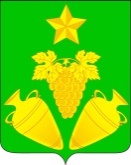 Администрация кеслеровского сельского поселения крымского районаПОСТАНОВЛЕНИЕот 14.08.2023                                                                                                № 104 					хутор Павловский   Об исполнении бюджета Кеслеровского сельского поселенияКрымского района за 2 квартал 2023 годаВ соответствии с Бюджетным  кодексом Российской Федерации и решением Совета Кеслеровского сельского поселения Крымского района            от 22 марта 2017 года № 125 «О внесении изменений в решение Совета Кеслеровского сельского поселения Крымского района от 18 декабря 2014 года № 18 «О бюджетном процессе  в Кеслеровском сельском поселении  Крымского района», п о с т а н о в л я ю:1. Утвердить отчет об исполнении бюджета Кеслеровского сельского поселения Крымского района за 2 квартал 2023 года согласно приложению к настоящему постановлению.2. Специалисту 1 категории администрации Кеслеровского сельского поселения Крымского района Л.А. Залюбовской опубликовать настоящее постановление в средствах массовой информации и на официальном сайте администрации.3. Контроль за настоящим постановлением возложить на главного специалиста администрации Кеслеровского сельского поселения Е.А. Белоног.4. Постановление вступает в силу с момента официального опубликования.ГлаваКеслеровского сельского поселенияКрымского района                                                                                Е.А. ШаргановПриложение к постановлениюАдминистрация кеслеровского сельского поселения крымского районаПОСТАНОВЛЕНИЕот 14.08.2023                                                                                                № 104 					хутор Павловский   Об исполнении бюджета Кеслеровского сельского поселенияКрымского района за 2 квартал 2023 годаВ соответствии с Бюджетным  кодексом Российской Федерации и решением Совета Кеслеровского сельского поселения Крымского района            от 22 марта 2017 года № 125 «О внесении изменений в решение Совета Кеслеровского сельского поселения Крымского района от 18 декабря 2014 года № 18 «О бюджетном процессе  в Кеслеровском сельском поселении  Крымского района», п о с т а н о в л я ю:1. Утвердить отчет об исполнении бюджета Кеслеровского сельского поселения Крымского района за 2 квартал 2023 года согласно приложению к настоящему постановлению.2. Специалисту 1 категории администрации Кеслеровского сельского поселения Крымского района Л.А. Залюбовской опубликовать настоящее постановление в средствах массовой информации и на официальном сайте администрации.3. Контроль за настоящим постановлением возложить на главного специалиста администрации Кеслеровского сельского поселения Е.А. Белоног.4. Постановление вступает в силу с момента официального опубликования.ГлаваКеслеровского сельского поселенияКрымского района                                                                                Е.А. ШаргановПриложение к постановлениюадминистрации Кеслеровскогоадминистрации Кеслеровскогосельского поселения Крымского районасельского поселения Крымского районаот 14.08.2023 № 104ОТЧЕТ ОБ ИСПОЛНЕНИИ БЮДЖЕТАОТЧЕТ ОБ ИСПОЛНЕНИИ БЮДЖЕТАОТЧЕТ ОБ ИСПОЛНЕНИИ БЮДЖЕТАОТЧЕТ ОБ ИСПОЛНЕНИИ БЮДЖЕТАОТЧЕТ ОБ ИСПОЛНЕНИИ БЮДЖЕТАОТЧЕТ ОБ ИСПОЛНЕНИИ БЮДЖЕТАОТЧЕТ ОБ ИСПОЛНЕНИИ БЮДЖЕТАОТЧЕТ ОБ ИСПОЛНЕНИИ БЮДЖЕТАОТЧЕТ ОБ ИСПОЛНЕНИИ БЮДЖЕТАОТЧЕТ ОБ ИСПОЛНЕНИИ БЮДЖЕТАОТЧЕТ ОБ ИСПОЛНЕНИИ БЮДЖЕТАКОДЫна 01 июля 2023 годана 01 июля 2023 годана 01 июля 2023 годана 01 июля 2023 годана 01 июля 2023 годана 01 июля 2023 годана 01 июля 2023 годана 01 июля 2023 годана 01 июля 2023 годана 01 июля 2023 годана 01 июля 2023 годаНаименованиефинансового органа  Администрация Кеслеровского с/пАдминистрация Кеслеровского с/пАдминистрация Кеслеровского с/пНаименование публично-правового образованияКеслеровское сельское поселение Крымского районаКеслеровское сельское поселение Крымского районаКеслеровское сельское поселение Крымского районаПериодичность:  квартальнаяКеслеровское сельское поселение Крымского районаКеслеровское сельское поселение Крымского районаКеслеровское сельское поселение Крымского районаЕдиница измерения:  руб.Наименование показателяКод дохода по бюджетной классификацииУтвержденные бюджетные назначенияИсполнено% выполнения13456Доходы бюджета - всегоX33 979 200,0018 722 765,3055,10в том числе:НАЛОГОВЫЕ И НЕНАЛОГОВЫЕ ДОХОДЫ000 1000000000000000021 568 000,009 096 817,2642,2НАЛОГИ НА ПРИБЫЛЬ, ДОХОДЫ000 1010000000000000010 700 000,004 357 508,8840,7Налог на доходы физических лиц000 1010200001000011010 700 000,004 357 508,8840,7Налог на доходы физических лиц с доходов, источником которых является налоговый агент, за исключением доходов, в отношении которых исчисление и уплата налога осуществляются в соответствии со статьями 227, 227.1 и 228 Налогового кодекса Российской Федерации, а также доходов от долевого участия в организации, полученных в виде дивидендов182 1010201001000011010 218 000,004 270 868,4841,8Налог на доходы физических лиц с доходов, полученных физическими лицами в соответствии со статьей 228 Налогового кодекса Российской Федерации182 10102030010000110408 000,0028 053,976,9Налог на доходы физических лиц в виде фиксированных авансовых платежей с доходов, полученных физическими лицами, являющимися иностранными гражданами, осуществляющими трудовую деятельность по найму на основании патента в соответствии со статьей 227.1 Налогового кодекса Российской Федерации182 1010204001000011074 000,0058 586,4379,2НАЛОГИ НА ТОВАРЫ (РАБОТЫ, УСЛУГИ), РЕАЛИЗУЕМЫЕ НА ТЕРРИТОРИИ РОССИЙСКОЙ ФЕДЕРАЦИИ000 103000000000000003 272 800,001 778 981,6254,4Акцизы по подакцизным товарам (продукции), производимым на территории Российской Федерации000 103020000100001103 272 800,001 778 981,6254,4Доходы от уплаты акцизов на дизельное топливо, подлежащие распределению между бюджетами субъектов Российской Федерации и местными бюджетами с учетом установленных дифференцированных нормативов отчислений в местные бюджеты000 103022300100001101 430 800,00917 074,0164,1Доходы от уплаты акцизов на дизельное топливо, подлежащие распределению между бюджетами субъектов Российской Федерации и местными бюджетами с учетом установленных дифференцированных нормативов отчислений в местные бюджеты (по нормативам, установленным федеральным законом о федеральном бюджете в целях формирования дорожных фондов субъектов Российской Федерации)182 103022310100001101 430 800,00917 074,0164,1Доходы от уплаты акцизов на моторные масла для дизельных и (или) карбюраторных (инжекторных) двигателей, подлежащие распределению между бюджетами субъектов Российской Федерации и местными бюджетами с учетом установленных дифференцированных нормативов отчислений в местные бюджеты000 103022400100001109 000,004 766,8953,0Доходы от уплаты акцизов на моторные масла для дизельных и (или) карбюраторных (инжекторных) двигателей, подлежащие распределению между бюджетами субъектов Российской Федерации и местными бюджетами с учетом установленных дифференцированных нормативов отчислений в местные бюджеты (по нормативам, установленным федеральным законом о федеральном бюджете в целях формирования дорожных фондов субъектов Российской Федерации)182 103022410100001109 000,004 766,8953,0Доходы от уплаты акцизов на автомобильный бензин, подлежащие распределению между бюджетами субъектов Российской Федерации и местными бюджетами с учетом установленных дифференцированных нормативов отчислений в местные бюджеты000 103022500100001101 833 000,00971 564,2753,0Доходы от уплаты акцизов на автомобильный бензин, подлежащие распределению между бюджетами субъектов Российской Федерации и местными бюджетами с учетом установленных дифференцированных нормативов отчислений в местные бюджеты (по нормативам, установленным федеральным законом о федеральном бюджете в целях формирования дорожных фондов субъектов Российской Федерации)182 103022510100001101 833 000,00971 564,2753,0Доходы от уплаты акцизов на прямогонный бензин, подлежащие распределению между бюджетами субъектов Российской Федерации и местными бюджетами с учетом установленных дифференцированных нормативов отчислений в местные бюджеты000 103022600100001100,00-114 423,550,0Доходы от уплаты акцизов на прямогонный бензин, подлежащие распределению между бюджетами субъектов Российской Федерации и местными бюджетами с учетом установленных дифференцированных нормативов отчислений в местные бюджеты (по нормативам, установленным федеральным законом о федеральном бюджете в целях формирования дорожных фондов субъектов Российской Федерации)182 103022610100001100,00-114 423,550,0НАЛОГИ НА СОВОКУПНЫЙ ДОХОД000 105000000000000002 000 000,002 193 450,71109,7Единый сельскохозяйственный налог000 105030000100001102 000 000,002 193 450,71109,7Единый сельскохозяйственный налог182 105030100100001102 000 000,002 193 450,71109,7НАЛОГИ НА ИМУЩЕСТВО000 106000000000000005 350 000,00617 876,4511,5Налог на имущество физических лиц000 106010000000001102 000 000,0055 903,222,8Налог на имущество физических лиц, взимаемый по ставкам, применяемым к объектам налогообложения, расположенным в границах сельских поселений182 106010301000001102 000 000,0055 903,222,8Земельный налог000 106060000000001103 350 000,00561 973,2316,8Земельный налог с организаций000 106060300000001101 200 000,00606 870,2250,1Земельный налог с организаций, обладающих земельным участком, расположенным в границах сельских поселений182 106060331000001101 200 000,00606 870,2250,1Земельный налог с физических лиц000 106060400000001102 150 000,00-44 896,99-2,1Земельный налог с физических лиц, обладающих земельным участком, расположенным в границах сельских поселений182 106060431000001102 150 000,00-44 896,99-2,1ГОСУДАРСТВЕННАЯ ПОШЛИНА000 108000000000000000,00200,000,0Государственная пошлина за совершение нотариальных действий (за исключением действий, совершаемых консульскими учреждениями Российской Федерации)000 108040000100001100,00200,000,0Государственная пошлина за совершение нотариальных действий должностными лицами органов местного самоуправления, уполномоченными в соответствии с законодательными актами Российской Федерации на совершение нотариальных действий992 108040200100001100,00200,000,0ДОХОДЫ ОТ ИСПОЛЬЗОВАНИЯ ИМУЩЕСТВА, НАХОДЯЩЕГОСЯ В ГОСУДАРСТВЕННОЙ И МУНИЦИПАЛЬНОЙ СОБСТВЕННОСТИ000 11100000000000000200 000,00103 599,6051,8Доходы, получаемые в виде арендной либо иной платы за передачу в возмездное пользование государственного и муниципального имущества (за исключением имущества бюджетных и автономных учреждений, а также имущества государственных и муниципальных унитарных предприятий, в том числе казенных)000 11105000000000120200 000,00103 599,6051,8Доходы от сдачи в аренду имущества, находящегося в оперативном управлении органов государственной власти, органов местного самоуправления, органов управления государственными внебюджетными фондами и созданных ими учреждений (за исключением имущества бюджетных и автономных учреждений)000 11105030000000120200 000,00103 599,6051,8Доходы от сдачи в аренду имущества, находящегося в оперативном управлении органов управления сельских поселений и созданных ими учреждений (за исключением имущества муниципальных бюджетных и автономных учреждений)992 11105035100000120200 000,00103 599,6051,8ДОХОДЫ ОТ ОКАЗАНИЯ ПЛАТНЫХ УСЛУГ И КОМПЕНСАЦИИ ЗАТРАТ ГОСУДАРСТВА000 1130000000000000045 200,0045 000,00100,0Доходы от компенсации затрат государства000 1130200000000013045 200,0045 000,00100,0Прочие доходы от компенсации затрат государства000 1130299000000013045 200,0045 000,00100,0Прочие доходы от компенсации затрат бюджетов сельских поселений992 1130299510000013045 200,0045 000,00100,0ПРОЧИЕ НЕНАЛОГОВЫЕ ДОХОДЫ000 117000000000000000,00200,000,0Невыясненные поступления000 117010000000001800,00200,000,0Невыясненные поступления, зачисляемые в бюджеты сельских поселений992 117010501000001800,00200,000,0БЕЗВОЗМЕЗДНЫЕ ПОСТУПЛЕНИЯ000 2000000000000000012 411 200,009 625 948,0477,6БЕЗВОЗМЕЗДНЫЕ ПОСТУПЛЕНИЯ ОТ ДРУГИХ БЮДЖЕТОВ БЮДЖЕТНОЙ СИСТЕМЫ РОССИЙСКОЙ ФЕДЕРАЦИИ000 2020000000000000012 361 200,009 625 948,0477,9Дотации бюджетам бюджетной системы Российской Федерации000 2021000000000015011 104 500,008 577 224,0077,2Дотации на выравнивание бюджетной обеспеченности000 202150010000001507 313 600,007 313 600,000,0Дотации бюджетам сельских поселений на выравнивание бюджетной обеспеченности из бюджета субъекта Российской Федерации992 202150011000001507 313 600,007 313 600,000,0Дотации на выравнивание бюджетной обеспеченности из бюджетов муниципальных районов, городских округов с внутригородским делением000 202160010000001503 790 900,001 263 624,0033,3Дотации бюджетам сельских поселений на выравнивание бюджетной обеспеченности из бюджетов муниципальных районов992 202160011000001503 790 900,001 263 624,0033,3Субсидии бюджетам бюджетной системы Российской Федерации (межбюджетные субсидии)000 20220000000000150936 300,00936 300,00100,0Субсидии бюджетам на обеспечение развития и укрепления материально-технической базы домов культуры в населенных пунктах с числом жителей до 50 тысяч человек000 20225467000000150936 300,00936 300,00100,0Субсидии бюджетам сельских поселений на обеспечение развития и укрепления материально-технической базы домов культуры в населенных пунктах с числом жителей до 50 тысяч человек992 20225467100000150936 300,00936 300,00100,0Субвенции бюджетам бюджетной системы Российской Федерации000 20230000000000150300 400,00112 424,04Субвенции местным бюджетам на выполнение передаваемых полномочий субъектов Российской Федерации000 202300240000001503 800,000,000,0Субвенции бюджетам сельских поселений на выполнение передаваемых полномочий субъектов Российской Федерации992 202300241000001503 800,000,000,0Субвенции бюджетам на осуществление первичного воинского учета органами местного самоуправления поселений, муниципальных и городских округов000 20235118000000150296 600,00112 424,0437,9Субвенции бюджетам сельских поселений на осуществление первичного воинского учета органами местного самоуправления поселений, муниципальных и городских округов992 20235118100000150296 600,00112 424,0437,9Иные межбюджетные трансферты000 2024000000000015020 000,000,000,0Межбюджетные трансферты, передаваемые бюджетам муниципальных образований на осуществление части полномочий по решению вопросов местного значения в соответствии с заключенными соглашениями000 2024001400000015020 000,000,000,0Межбюджетные трансферты, передаваемые бюджетам сельских поселений из бюджетов муниципальных районов на осуществление части полномочий по решению вопросов местного значения в соответствии с заключенными соглашениями992 2024001410000015020 000,000,000,0ПРОЧИЕ БЕЗВОЗМЕЗДНЫЕ ПОСТУПЛЕНИЯ000 2070000000000000050 000,000,000,0Прочие безвозмездные поступления в бюджеты сельских поселений000 2070500010000015050 000,000,000,0Прочие безвозмездные поступления в бюджеты сельских поселений992 2070503010000015050 000,000,000,0Наименование показателяКод расхода по бюджетной классификацииУтвержденные бюджетные назначенияИсполненоНеисполненные назначения13456Расходы бюджета - всегоX35 963 432,8019 568 998,5354,4в том числе:Общегосударственные вопросы000 0100 0000000000 0009 065 000,004 980 110,5854,9Функционирование высшего должностного лица субъекта Российской Федерации и муниципального образования000 0102 0000000000 000837 000,00422 594,0650,5Обеспечение деятельности высшего органа исполнительной и представительной власти муниципального образования000 0102 5000000000 000837 000,00422 594,0650,5Высшее должностное лицо000 0102 5010000000 000837 000,00422 594,0650,5Расходы на обеспечение функций муниципальных органов000 0102 5010000190 000837 000,00422 594,0650,5Расходы на выплаты персоналу в целях обеспечения выполнения функций государственными (муниципальными) органами, казенными учреждениями, органами управления государственными внебюджетными фондами000 0102 5010000190 100837 000,00422 594,0650,5Расходы на выплаты персоналу государственных (муниципальных) органов000 0102 5010000190 120837 000,00422 594,0650,5Фонд оплаты труда государственных (муниципальных) органов992 0102 5010000190 121643 000,00325 073,7250,6Взносы по обязательному социальному страхованию на выплаты денежного содержания и иные выплаты работникам государственных (муниципальных) органов992 0102 5010000190 129194 000,0097 520,3450,3Функционирование Правительства Российской Федерации, высших исполнительных органов субъектов Российской Федерации, местных администраций000 0104 0000000000 0005 838 800,003 026 104,5051,8Обеспечение деятельности администрации муниципального образования000 0104 5100000000 0005 835 000,003 026 104,5051,9Обеспечение финансирования администрации муниципального образования000 0104 5110000000 0005 835 000,003 026 104,5051,9Расходы на обеспечение функций муниципальных органов000 0104 5110000190 0005 835 000,003 026 104,5051,9Расходы на выплаты персоналу в целях обеспечения выполнения функций государственными (муниципальными) органами, казенными учреждениями, органами управления государственными внебюджетными фондами000 0104 5110000190 1004 571 500,002 874 767,2762,9Расходы на выплаты персоналу государственных (муниципальных) органов000 0104 5110000190 1204 571 500,002 874 767,2762,9Фонд оплаты труда государственных (муниципальных) органов992 0104 5110000190 1213 561 500,002 062 695,4857,9Взносы по обязательному социальному страхованию на выплаты денежного содержания и иные выплаты работникам государственных (муниципальных) органов992 0104 5110000190 1291 010 000,00812 071,7980,4Закупка товаров, работ и услуг для обеспечения государственных (муниципальных) нужд000 0104 5110000190 2001 160 700,0098 591,238,5Иные закупки товаров, работ и услуг для обеспечения государственных (муниципальных) нужд000 0104 5110000190 2401 160 700,0098 591,238,5Прочая закупка товаров, работ и услуг992 0104 5110000190 244660 700,0060 675,229,2Закупка энергетических ресурсов992 0104 5110000190 247500 000,0037 916,017,6Иные бюджетные ассигнования000 0104 5110000190 800102 800,0052 746,0051,3Уплата налогов, сборов и иных платежей000 0104 5110000190 850102 800,0052 746,0051,3Уплата налога на имущество организаций и земельного налога992 0104 5110000190 85125 000,0010 087,0040,3Уплата прочих налогов, сборов992 0104 5110000190 8524 750,004 750,00100,0Уплата иных платежей992 0104 5110000190 85373 050,0037 909,0051,9Управление муниципальными финансами000 0104 6700000000 0003 800,000,000,0Поддержка устойчивого исполнения местных бюджетов000 0104 6730000000 0003 800,000,000,0Осуществление отдельных полномочий Краснодарского края на образование и организацию деятельности административных комиссий000 0104 6730060190 0003 800,000,000,0Закупка товаров, работ и услуг для обеспечения государственных (муниципальных) нужд000 0104 6730060190 2003 800,000,000,0Иные закупки товаров, работ и услуг для обеспечения государственных (муниципальных) нужд000 0104 6730060190 2403 800,000,000,0Прочая закупка товаров, работ и услуг992 0104 6730060190 2443 800,000,000,0Резервные фонды000 0111 0000000000 00029 000,000,000,0Обеспечение деятельности администрации муниципального образования000 0111 5100000000 00029 000,000,000,0Финансовое обеспечение непредвиденных расходов000 0111 5130000000 00029 000,000,000,0Резервные фонды органов исполнительной власти муниципальных образований000 0111 5130020590 00029 000,000,000,0Иные бюджетные ассигнования000 0111 5130020590 80029 000,000,000,0Резервные средства992 0111 5130020590 87029 000,000,000,0Другие общегосударственные вопросы000 0113 0000000000 0002 360 200,001 531 412,0264,9Муниципальная программа Крымского района "Муниципальная политика и развитие гражданского общества"000 0113 1600000000 000129 000,0042 201,6032,7Совершенствование механизмов управления развитием поселений Крымского района000 0113 1620000000 000129 000,0042 201,6032,7Создание условий для эффективной реализации государственной политики в области кадрового обеспечения органов управления в Крымском районе000 0113 1620200000 000129 000,0042 201,6032,7Реализация мероприятий поддержки и развития ТОСов000 0113 1620210030 00072 000,0036 000,0050,0Социальное обеспечение и иные выплаты населению000 0113 1620210030 30072 000,0036 000,0050,0Иные выплаты населению992 0113 1620210030 36072 000,0036 000,0050,0Мероприятия кадрового обеспечения органов управления в Краснодарском крае000 0113 1620210090 00050 000,000,000,0Закупка товаров, работ и услуг для обеспечения государственных (муниципальных) нужд000 0113 1620210090 20050 000,000,000,0Иные закупки товаров, работ и услуг для обеспечения государственных (муниципальных) нужд000 0113 1620210090 24050 000,000,000,0Прочая закупка товаров, работ и услуг992 0113 1620210090 24450 000,000,000,0Оплата членских взносов в Ассоциацию муниципальных образований000 0113 1620210920 0007 000,006 201,6088,6Иные бюджетные ассигнования000 0113 1620210920 8007 000,006 201,6088,6Уплата налогов, сборов и иных платежей000 0113 1620210920 8507 000,006 201,6088,6Уплата иных платежей992 0113 1620210920 8537 000,006 201,6088,6Муниципальная программа Крымского района "Казачество Крымского района"000 0113 1700000000 000100 000,000,000,0Муниципальная поддержка социально ориентированных некоммерческих и общественных организаций000 0113 1710000000 000100 000,000,000,0Реализация муниципальнойполитики в отношении казачествав Крымском районе000 0113 1710100000 000100 000,000,000,0Муниципальная поддержка казачьих обществ000 0113 1710111320 000100 000,000,000,0Закупка товаров, работ и услуг для обеспечения государственных (муниципальных) нужд000 0113 1710111320 200100 000,000,000,0Иные закупки товаров, работ и услуг для обеспечения государственных (муниципальных) нужд000 0113 1710111320 240100 000,000,000,0Прочая закупка товаров, работ и услуг992 0113 1710111320 244100 000,000,000,0Муниципальная программа Крымского района "Информационное общество Крымского района"000 0113 2300000000 000445 000,00182 747,8441,1Информатизация администрации муниципального образования Крымский район, повышение качества предоставления государственных и муниципальных услуг, в том числе на базе многофункциональных центров предоставления услуг000 0113 2320000000 000445 000,00182 747,8441,1Развитие технической и технологической основы становления информационного общества в Крымском районе000 0113 2320100000 000445 000,00182 747,8441,1Мероприятия по информатизации администрации МО Крымский район000 0113 2320110130 000445 000,00182 747,8441,1Закупка товаров, работ и услуг для обеспечения государственных (муниципальных) нужд000 0113 2320110130 200445 000,00182 747,8441,1Иные закупки товаров, работ и услуг для обеспечения государственных (муниципальных) нужд000 0113 2320110130 240445 000,00182 747,8441,1Прочая закупка товаров, работ и услуг992 0113 2320110130 244445 000,00182 747,8441,1Обеспечение деятельности администрации муниципального образования000 0113 5100000000 0001 336 200,001 009 936,6375,6Реализация муниципальных функций, связанных с муниципальным управлением000 0113 5140000000 0001 336 200,001 009 936,6375,6Прочие обязательства муниципального образования000 0113 5140029010 0001 336 200,001 009 936,6375,6Закупка товаров, работ и услуг для обеспечения государственных (муниципальных) нужд000 0113 5140029010 2001 336 200,001 009 936,6375,6Иные закупки товаров, работ и услуг для обеспечения государственных (муниципальных) нужд000 0113 5140029010 2401 336 200,001 009 936,6375,6Прочая закупка товаров, работ и услуг992 0113 5140029010 2441 336 200,001 009 936,6375,6Управление имуществом муниципального образования000 0113 5200000000 000350 000,00296 525,9584,7Мероприятия в рамках управления имуществом Крымского района000 0113 5210000000 000350 000,00296 525,9584,7Мероприятия в рамках регулирования прав собственности объектов муниципального имущества Крымского района000 0113 5210200000 000350 000,00296 525,9584,7Оценка недвижимости, признание прав и регулирование отношений по государственной и муниципальной собственности000 0113 5210220310 000350 000,00296 525,9584,7Закупка товаров, работ и услуг для обеспечения государственных (муниципальных) нужд000 0113 5210220310 200350 000,00296 525,9584,7Иные закупки товаров, работ и услуг для обеспечения государственных (муниципальных) нужд000 0113 5210220310 240350 000,00296 525,9584,7Прочая закупка товаров, работ и услуг992 0113 5210220310 244350 000,00296 525,9584,7Национальная оборона000 0200 0000000000 000296 600,00112 424,0437,9Мобилизационная и вневойсковая подготовка000 0203 0000000000 000296 600,00112 424,0437,9Управление муниципальными финансами000 0203 6700000000 000296 600,00112 424,0437,9Поддержка устойчивого исполнения местных бюджетов000 0203 6730000000 000296 600,00112 424,0437,9Осуществление первичного воинского учета на территориях, где отсутствуют военные комиссариаты000 0203 6730051180 000296 600,00112 424,0437,9Расходы на выплаты персоналу в целях обеспечения выполнения функций государственными (муниципальными) органами, казенными учреждениями, органами управления государственными внебюджетными фондами000 0203 6730051180 100296 600,00112 424,0437,9Расходы на выплаты персоналу государственных (муниципальных) органов000 0203 6730051180 120296 600,00112 424,0437,9Фонд оплаты труда государственных (муниципальных) органов992 0203 6730051180 121227 800,0089 282,5439,2Взносы по обязательному социальному страхованию на выплаты денежного содержания и иные выплаты работникам государственных (муниципальных) органов992 0203 6730051180 12968 800,0023 141,5033,6Национальная безопасность и правоохранительная деятельность000 0300 0000000000 00025 000,000,000,0Защита населения и территории от чрезвычайных ситуаций природного и техногенного характера, пожарная безопасность000 0310 0000000000 00010 000,000,000,0Муниципальная программа муниципального образования Крымский район "Обеспечение безопасности населения"000 0310 0900000000 00010 000,000,000,0Пожарная безопасность000 0310 0920000000 00010 000,000,000,0Финансовое обеспечение мероприятий по совершенствованию противопожарной защиты000 0310 0920100000 00010 000,000,000,0Мероприятия по пожарной безопасности000 0310 0920110280 00010 000,000,000,0Закупка товаров, работ и услуг для обеспечения государственных (муниципальных) нужд000 0310 0920110280 20010 000,000,000,0Иные закупки товаров, работ и услуг для обеспечения государственных (муниципальных) нужд000 0310 0920110280 24010 000,000,000,0Прочая закупка товаров, работ и услуг992 0310 0920110280 24410 000,000,000,0Другие вопросы в области национальной безопасности и правоохранительной деятельности000 0314 0000000000 00015 000,000,000,0Муниципальная программа муниципального образования Крымский район "Обеспечение безопасности населения"000 0314 0900000000 00010 000,000,000,0Профилактика терроризма и экстремизма в Крымском районе000 0314 0950000000 00010 000,000,000,0Повышение инженерно-технической защищенности социально-значимых объектов, а также информационно-пропагандистское сопровождение антитеррористической деятельности на территории района000 0314 0950100000 00010 000,000,000,0Мероприятия по профилактике терроризма и экстремизма000 0314 0950110110 00010 000,000,000,0Закупка товаров, работ и услуг для обеспечения государственных (муниципальных) нужд000 0314 0950110110 20010 000,000,000,0Иные закупки товаров, работ и услуг для обеспечения государственных (муниципальных) нужд000 0314 0950110110 24010 000,000,000,0Прочая закупка товаров, работ и услуг992 0314 0950110110 24410 000,000,000,0Муниципальная программа муниципального образования Крымский район "Противодействие коррупции в муниципальном образовании Крымский район"000 0314 2600000000 0005 000,000,000,0Противодействие коррупции в Крымском район000 0314 2610000000 0005 000,000,000,0Осуществление мероприятий по повышению эффективности системы противодействия коррупции в Крымском районе000 0314 2610100000 0005 000,000,000,0Проведение социологических исследований для осуществления мониторинга восприятия уровня коррупции в Крымском районе000 0314 2610109160 0005 000,000,000,0Закупка товаров, работ и услуг для обеспечения государственных (муниципальных) нужд000 0314 2610109160 2005 000,000,000,0Иные закупки товаров, работ и услуг для обеспечения государственных (муниципальных) нужд000 0314 2610109160 2405 000,000,000,0Прочая закупка товаров, работ и услуг992 0314 2610109160 2445 000,000,000,0Национальная экономика000 0400 0000000000 0003 332 572,002 059 167,4761,8Дорожное хозяйство (дорожные фонды)000 0409 0000000000 0003 272 800,002 047 467,4761,8Муниципальная программа муниципального образования Крымский район "Комплексное и устойчивое развитие Крымского района в сфере строительства и архитектуры"000 0409 0600000000 0003 272 800,002 047 467,4761,8Строительство и реконструкция объектов муниципального значения000 0409 0620000000 0003 272 800,002 047 467,4761,8Финансовое обеспечение мероприятий по увеличению протяженности и содержанию автомобильных дорог местного значения000 0409 0620100000 0003 272 800,002 047 467,4761,8Мероприятия в области дорожного хозяйства000 0409 0620110340 0003 272 800,002 047 467,4761,8Закупка товаров, работ и услуг для обеспечения государственных (муниципальных) нужд000 0409 0620110340 2003 272 800,002 047 467,4761,8Иные закупки товаров, работ и услуг для обеспечения государственных (муниципальных) нужд000 0409 0620110340 2403 272 800,002 047 467,4761,8Прочая закупка товаров, работ и услуг992 0409 0620110340 2443 272 800,002 047 467,4761,8Другие вопросы в области национальной экономики000 0412 0000000000 00059 772,0011 700,0019,6Муниципальная программа муниципального образования Крымский район "Комплексное и устойчивое развитие Крымского района в сфере строительства и архитектуры"000 0412 0600000000 00049 772,0011 700,0023,5Подготовка градостроительной и землеустроительной документации на территории Крымского района000 0412 0640000000 00049 772,0011 700,0023,5Мероприятия в области архитектуры, строительства и градостроительства000 0412 0640010330 00039 772,0011 700,0029,4Закупка товаров, работ и услуг для обеспечения государственных (муниципальных) нужд000 0412 0640010330 20039 772,0011 700,0029,4Иные закупки товаров, работ и услуг для обеспечения государственных (муниципальных) нужд000 0412 0640010330 24039 772,0011 700,0029,4Прочая закупка товаров, работ и услуг992 0412 0640010330 24439 772,0011 700,0029,4Мероприятия по землеустройству и землепользованию000 0412 0640011020 00010 000,000,000,0Закупка товаров, работ и услуг для обеспечения государственных (муниципальных) нужд000 0412 0640011020 20010 000,000,000,0Иные закупки товаров, работ и услуг для обеспечения государственных (муниципальных) нужд000 0412 0640011020 24010 000,000,000,0Прочая закупка товаров, работ и услуг992 0412 0640011020 24410 000,000,000,0Муниципальная программа Крымского района "Экономическое развитие и инновационная экономика"000 0412 1400000000 00010 000,000,000,0Муниципальная поддержка малого и среднего предпринимательства в Крымском районе000 0412 1410000000 00010 000,000,000,0Развитие системы финансовой поддержки субъектов малого и среднего предпринимательства000 0412 1410100000 00010 000,000,000,0Развитие субъектов малого и среднего предпринимательства000 0412 1410110040 00010 000,000,000,0Закупка товаров, работ и услуг для обеспечения государственных (муниципальных) нужд000 0412 1410110040 20010 000,000,000,0Иные закупки товаров, работ и услуг для обеспечения государственных (муниципальных) нужд000 0412 1410110040 24010 000,000,000,0Прочая закупка товаров, работ и услуг992 0412 1410110040 24410 000,000,000,0Жилищно-коммунальное хозяйство000 0500 0000000000 0005 657 281,963 007 612,32Жилищное хозяйство000 0501 0000000000 0008 500,003 537,6041,6Муниципальная программа муниципального образования Крымский район "Комплексное и устойчивое развитие Крымского района в сфере строительства и архитектуры"000 0501 0600000000 0008 500,003 537,6041,6Жилище000 0501 0610000000 0008 500,003 537,6041,6Мероприяти по капитальному ремонту жилищного фонда000 0501 0610010350 0008 500,003 537,6041,6Закупка товаров, работ и услуг для обеспечения государственных (муниципальных) нужд000 0501 0610010350 2008 500,003 537,6041,6Иные закупки товаров, работ и услуг для обеспечения государственных (муниципальных) нужд000 0501 0610010350 2408 500,003 537,6041,6Прочая закупка товаров, работ и услуг992 0501 0610010350 2448 500,003 537,6041,6Коммунальное хозяйство000 0502 0000000000 000675 000,00178 343,4226,4Муниципальная программа Крымского района «Развитие жилищно-коммунального хозяйства»000 0502 1300000000 000200 000,0059 977,3230,0Развитие водоснабжения000 0502 1310000000 000100 000,0059 977,3260,0Проведение комплекса мероприятий по модернизации, строительству, реконструкции и ремонту объектов водоснабжения000 0502 1310100000 000100 000,0059 977,3260,0Поддержка коммунального хозяйства000 0502 1310110770 000100 000,0059 977,3260,0Закупка товаров, работ и услуг для обеспечения государственных (муниципальных) нужд000 0502 1310110770 200100 000,0059 977,3260,0Иные закупки товаров, работ и услуг для обеспечения государственных (муниципальных) нужд000 0502 1310110770 240100 000,0059 977,3260,0Прочая закупка товаров, работ и услуг992 0502 1310110770 244100 000,0059 977,3260,0Развитие водоотведения000 0502 1320000000 000100 000,000,000,0Проведение комплекса мероприятий по модернизации, строительству, реконструкции и ремонту объектов водоотведения000 0502 1320200000 000100 000,000,000,0Поддержка коммунального хозяйства000 0502 1320210770 000100 000,000,000,0Закупка товаров, работ и услуг для обеспечения государственных (муниципальных) нужд000 0502 1320210770 200100 000,000,000,0Иные закупки товаров, работ и услуг для обеспечения государственных (муниципальных) нужд000 0502 1320210770 240100 000,000,000,0Прочая закупка товаров, работ и услуг992 0502 1320210770 244100 000,000,000,0Муниципальная программа муниципального образования Крымский район "Развитие топливно-энергетического комплекса"000 0502 2500000000 000425 000,0068 366,1016,1Газификация поселений Крымского района000 0502 2520000000 000425 000,0068 366,1016,1Комплексное развитие газификации населенных пунктов поселений Крымского района000 0502 2520100000 000425 000,0068 366,1016,1Строительство объектов социального и производственного комплексов, в том числе объектов общегражданского назначения, жилья, инфраструктуры000 0502 2520111580 000425 000,0068 366,1016,1Капитальные вложения в объекты государственной (муниципальной) собственности000 0502 2520111580 400425 000,0068 366,1016,1Бюджетные инвестиции000 0502 2520111580 410425 000,0068 366,1016,1Бюджетные инвестиции в объекты капитального строительства государственной (муниципальной) собственности992 0502 2520111580 414425 000,0068 366,1016,1Непрограммные расходы органов местного самоуправления000 0502 9900000000 00050 000,0050 000,00100,0Поддержка коммунального хозяйства000 0502 9900010770 00050 000,0050 000,00100,0Межбюджетные трансферты000 0502 9900010770 50050 000,0050 000,00100,0Иные межбюджетные трансферты992 0502 9900010770 54050 000,0050 000,00100,0Благоустройство000 0503 0000000000 0004 973 781,962 825 731,3056,8Муниципальная программа Крымского района «Социально-экономическое и территориальное развитие поселений Крымского района»000 0503 1900000000 0004 933 781,962 797 552,3056,7Благоустройство территорий поселений Крымского района000 0503 1920000000 0004 728 781,962 797 552,3056,7Повышение уровня благоустройства населенных пунктов поселений Крымского района000 0503 1920100000 0004 728 781,962 797 552,3056,7Релизация мероприятий по инициативным проектам000 0503 1920102950 000500 000,000,000,0Закупка товаров, работ и услуг для обеспечения государственных (муниципальных) нужд000 0503 1920102950 200500 000,000,000,0Иные закупки товаров, работ и услуг для обеспечения государственных (муниципальных) нужд000 0503 1920102950 240500 000,000,000,0Прочая закупка товаров, работ и услуг992 0503 1920102950 244500 000,000,000,0Мероприятия по уличному освещению000 0503 1920110370 0001 796 600,00777 391,6943,3Закупка товаров, работ и услуг для обеспечения государственных (муниципальных) нужд000 0503 1920110370 2001 796 600,00777 391,6943,3Иные закупки товаров, работ и услуг для обеспечения государственных (муниципальных) нужд000 0503 1920110370 2401 796 600,00777 391,6943,3Прочая закупка товаров, работ и услуг992 0503 1920110370 244695 000,00382 351,5955,0Закупка энергетических ресурсов992 0503 1920110370 2471 101 600,00395 040,1035,7Мероприятия по озеленению территории поселения000 0503 1920110380 0001 660 829,251 514 310,9091,2Закупка товаров, работ и услуг для обеспечения государственных (муниципальных) нужд000 0503 1920110380 2001 660 829,251 514 310,9091,2Иные закупки товаров, работ и услуг для обеспечения государственных (муниципальных) нужд000 0503 1920110380 2401 660 829,251 514 310,9091,2Прочая закупка товаров, работ и услуг992 0503 1920110380 2441 660 829,251 514 310,9091,2Прочее благоустройство000 0503 1920110390 000771 352,71505 849,7165,6Закупка товаров, работ и услуг для обеспечения государственных (муниципальных) нужд000 0503 1920110390 200771 352,71505 849,7165,6Иные закупки товаров, работ и услуг для обеспечения государственных (муниципальных) нужд000 0503 1920110390 240771 352,71505 849,7165,6Прочая закупка товаров, работ и услуг992 0503 1920110390 244771 352,71505 849,7165,6Муниципальная программа "Социально-экономическое развитие малых хуторов"000 0503 1930000000 000205 000,000,000,0Прочее благоустройство (программа -хутора)000 0503 1930010390 000205 000,000,000,0Закупка товаров, работ и услуг для обеспечения государственных (муниципальных) нужд000 0503 1930010390 200205 000,000,000,0Иные закупки товаров, работ и услуг для обеспечения государственных (муниципальных) нужд000 0503 1930010390 240205 000,000,000,0Прочая закупка товаров, работ и услуг992 0503 1930010390 244205 000,000,000,0Муниципальная программа муниципального образования Крымский район "Развитие топливно-энергетического комплекса"000 0503 2500000000 00040 000,0028 179,0070,4Энергосбережение и повышение энергетической эффективности на территории Крымского района000 0503 2510000000 00040 000,0028 179,0070,4Финансовое обеспечение мероприятий энергосбережению и повышению энергетической эффективности софинансирование000 0503 2510100000 00040 000,0028 179,0070,4Энергосбережение и повышение энергетической эффективности000 0503 2510109910 00040 000,0028 179,0070,4Закупка товаров, работ и услуг для обеспечения государственных (муниципальных) нужд000 0503 2510109910 20040 000,0028 179,0070,4Иные закупки товаров, работ и услуг для обеспечения государственных (муниципальных) нужд000 0503 2510109910 24040 000,0028 179,0070,4Прочая закупка товаров, работ и услуг992 0503 2510109910 24440 000,0028 179,0070,4Образование000 0700 0000000000 00010 228,0010 228,00100,0Молодежная политика000 0707 0000000000 00010 228,0010 228,00100,0Муниципальная программа Крымского района "Молодежь Крымского района"000 0707 1500000000 00010 228,0010 228,00100,0Реализация мероприятий муниципальной программы "Молодежь Крымского района"000 0707 1510000000 00010 228,0010 228,00100,0Формирование системы ценностей, предусматривающее создание условий для воспитания и развития молодежи000 0707 1510100000 00010 228,0010 228,00100,0Мероприятия по работе с молодежью000 0707 1510110900 00010 228,0010 228,00100,0Закупка товаров, работ и услуг для обеспечения государственных (муниципальных) нужд000 0707 1510110900 20010 228,0010 228,00100,0Иные закупки товаров, работ и услуг для обеспечения государственных (муниципальных) нужд000 0707 1510110900 24010 228,0010 228,00100,0Прочая закупка товаров, работ и услуг992 0707 1510110900 24410 228,0010 228,00100,0Культура, кинематография000 0800 0000000000 00016 816 750,849 095 080,6454,1Культура000 0801 0000000000 00016 816 750,849 095 080,6454,1Муниципальная программа муниципального образования Крымский район "Развитие культуры"000 0801 1000000000 00016 816 750,849 095 080,6454,1Культура Крымского района000 0801 1010000000 000990 578,95985 578,9599,5Мероприятия по культуре Крымского района000 0801 1010100000 0005 000,000,000,0Воссоздание объектов культурного наследия культового назначения (памятников истории и культуры) народов Российской Федерации, расположенных на территории района000 0801 1010110290 0005 000,000,000,0Закупка товаров, работ и услуг для обеспечения государственных (муниципальных) нужд000 0801 1010110290 2005 000,000,000,0Иные закупки товаров, работ и услуг для обеспечения государственных (муниципальных) нужд000 0801 1010110290 2405 000,000,000,0Прочая закупка товаров, работ и услуг992 0801 1010110290 2445 000,000,000,0Материально-техническое оснащение учреждений культуры000 0801 1010200000 000985 578,95985 578,95100,00Обеспечение развития и укрепления материально-технической базы домов культуры в населенных пунктах с числом жителей до 50 тысяч человек000 0801 10102L4670 00049 278,9549 278,95100,0Закупка товаров, работ и услуг для обеспечения государственных (муниципальных) нужд000 0801 10102L4670 20049 278,9549 278,95100,0Иные закупки товаров, работ и услуг для обеспечения государственных (муниципальных) нужд000 0801 10102L4670 24049 278,9549 278,95100,0Прочая закупка товаров, работ и услуг992 0801 10102L4670 24449 278,9549 278,95100,0Обеспечение развития и укрепления материально-технической базы домов культуры в населенных пунктах с числом жителей до 50 тысяч человек000 0801 10102R4670 000936 300,00936 300,00100,0Закупка товаров, работ и услуг для обеспечения государственных (муниципальных) нужд000 0801 10102R4670 200936 300,00936 300,00100,0Иные закупки товаров, работ и услуг для обеспечения государственных (муниципальных) нужд000 0801 10102R4670 240936 300,00936 300,00100,0Прочая закупка товаров, работ и услуг992 0801 10102R4670 244936 300,00936 300,00100,0Совершенствование деятельности муниципальных учреждений отрасли "Культура, искусство и кинематография000 0801 1020000000 00012 586 745,066 252 820,6849,7Расходы на обеспечение деятельности (оказание услуг) муниципальных учреждений000 0801 1020200000 00012 586 745,066 252 820,6849,7Расходы на обеспечение деятельности (оказание услуг) муниципальных учреждений000 0801 1020200590 00012 586 745,066 252 820,6849,7Расходы на выплаты персоналу в целях обеспечения выполнения функций государственными (муниципальными) органами, казенными учреждениями, органами управления государственными внебюджетными фондами000 0801 1020200590 1009 730 524,015 443 241,1255,9Расходы на выплаты персоналу казенных учреждений000 0801 1020200590 1109 730 524,015 443 241,1255,9Фонд оплаты труда учреждений992 0801 1020200590 1117 200 000,003 998 667,4955,5Иные выплаты персоналу учреждений, за исключением фонда оплаты труда992 0801 1020200590 112130 524,01130 524,01100,0Взносы по обязательному социальному страхованию на выплаты по оплате труда работников и иные выплаты работникам учреждений992 0801 1020200590 1192 400 000,001 314 049,6254,8Закупка товаров, работ и услуг для обеспечения государственных (муниципальных) нужд000 0801 1020200590 2002 748 021,05794 952,9128,9Иные закупки товаров, работ и услуг для обеспечения государственных (муниципальных) нужд000 0801 1020200590 2402 748 021,05794 952,9128,9Прочая закупка товаров, работ и услуг992 0801 1020200590 244948 021,05252 677,8326,7Закупка энергетических ресурсов992 0801 1020200590 2471 800 000,00542 275,0830,1Иные бюджетные ассигнования000 0801 1020200590 800108 200,0014 626,6513,5Уплата налогов, сборов и иных платежей000 0801 1020200590 850108 200,0014 626,6513,5Уплата налога на имущество организаций и земельного налога992 0801 1020200590 85153 000,000,000,0Уплата иных платежей992 0801 1020200590 85355 200,0014 626,6526,5Совершенствование деятельности муниципальных учреждений по организации библиотечного обслуживания населения000 0801 1030000000 0003 239 426,831 856 681,0157,3Расходы на обеспечение деятельности (оказание услуг) муниципальных учреждений000 0801 1030300000 0003 239 426,831 856 681,0157,3Расходы на обеспечение деятельности (оказание услуг) муниципальных учреждений000 0801 1030300590 0003 239 426,831 856 681,0157,3Расходы на выплаты персоналу в целях обеспечения выполнения функций государственными (муниципальными) органами, казенными учреждениями, органами управления государственными внебюджетными фондами000 0801 1030300590 1003 039 726,831 713 783,9856,4Расходы на выплаты персоналу казенных учреждений000 0801 1030300590 1103 039 726,831 713 783,9856,4Фонд оплаты труда учреждений992 0801 1030300590 1112 300 000,001 311 825,5357,0Иные выплаты персоналу учреждений, за исключением фонда оплаты труда992 0801 1030300590 11244 726,8344 726,83100,0Взносы по обязательному социальному страхованию на выплаты по оплате труда работников и иные выплаты работникам учреждений992 0801 1030300590 119695 000,00357 231,6251,4Закупка товаров, работ и услуг для обеспечения государственных (муниципальных) нужд000 0801 1030300590 200191 700,00140 880,4473,5Иные закупки товаров, работ и услуг для обеспечения государственных (муниципальных) нужд000 0801 1030300590 240191 700,00140 880,4473,5Прочая закупка товаров, работ и услуг992 0801 1030300590 244191 700,00140 880,4473,5Иные бюджетные ассигнования000 0801 1030300590 8008 000,002 016,5925,2Уплата налогов, сборов и иных платежей000 0801 1030300590 8508 000,002 016,5925,2Уплата иных платежей992 0801 1030300590 8538 000,002 016,5925,2Социальная политика000 1000 0000000000 000260 000,00129 063,9049,6Пенсионное обеспечение000 1001 0000000000 000260 000,00129 063,9049,6Муниципальная программа Крымского района "Социальная поддержка граждан"000 1001 0300000000 000260 000,00129 063,9049,6Развитие мер социальной поддержки отдельных категорий граждан000 1001 0310000000 000260 000,00129 063,9049,6Дополнительное материальное обеспечение к пенсии000 1001 0310040010 000260 000,00129 063,9049,6Социальное обеспечение и иные выплаты населению000 1001 0310040010 300260 000,00129 063,9049,6Публичные нормативные социальные выплаты гражданам000 1001 0310040010 310260 000,00129 063,9049,6Пособия, компенсации, меры социальной поддержки по публичным нормативным обязательствам992 1001 0310040010 313260 000,00129 063,9049,6Физическая культура и спорт000 1100 0000000000 000380 000,00175 311,5846,1Физическая культура000 1101 0000000000 000380 000,00175 311,5846,1Муниципальная программа муниципального образования Крымский район "Развитие физической культуры и спорта"000 1101 1200000000 000380 000,00175 311,5846,1Развитие физической культуры и массового спорта000 1101 1210000000 000380 000,00175 311,5846,1Физическое воспитание и физическое развития граждан посредством организации и проведение (участия) физкультурных мероприятий и массовых спортивных мероприятий000 1101 1210100000 000380 000,00175 311,5846,1Реализация мероприятий в области спорта и физической культуры000 1101 1210110670 000380 000,00175 311,5846,1Закупка товаров, работ и услуг для обеспечения государственных (муниципальных) нужд000 1101 1210110670 200380 000,00175 311,5846,1Иные закупки товаров, работ и услуг для обеспечения государственных (муниципальных) нужд000 1101 1210110670 240380 000,00175 311,5846,1Прочая закупка товаров, работ и услуг992 1101 1210110670 244380 000,00175 311,5846,1Средства массовой информации000 1200 0000000000 000120 000,000,000,0Другие вопросы в области средств массовой информации000 1204 0000000000 000120 000,000,000,0Муниципальная программа Крымского района "Информационное общество Крымского района"000 1204 2300000000 000120 000,000,000,0Информационное обеспечение и сопровождение МО Крымский район000 1204 2310000000 000120 000,000,000,0Обеспечение информирования граждан о деятельности органов государственной власти и социально-политических событиях в муниципальном образовании000 1204 2310010260 000120 000,000,000,0Закупка товаров, работ и услуг для обеспечения государственных (муниципальных) нужд000 1204 2310010260 200120 000,000,000,0Иные закупки товаров, работ и услуг для обеспечения государственных (муниципальных) нужд000 1204 2310010260 240120 000,000,000,0Прочая закупка товаров, работ и услуг992 1204 2310010260 244120 000,000,000,0Результат исполнения бюджета (дефицит/профицит)X-1 984 232,80-846 233,23X